Ausschreibungstext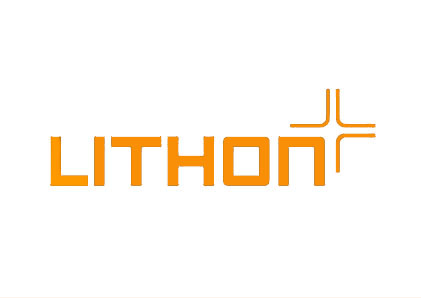 Randbegrenzung aus Bordsteinen herstellen:Rasenbordsteine nach DIN EN 1340 Typ IDT  	von Lithonplus oder gleichwertigNachhaltiges, soziales Wirtschaften:Produktionsstandorte müssen mit CSC Gold Standard zertifiziert sein.Die Zertifizierung des „Concrete Sustainability Council“ weist eine umweltfreundliche Produktion von Betonwaren inkl. einer Auditierung der Lieferketten nach. Das CSC-Siegel wird von BREEAM, LEED und der DGNB anerkannt. Charakteristika: 	- Vorsatzbeton mit mindestens 400 kg Zementgehalt/m³			- Unbearbeitete Betonsteinoberfläche (Cassero)	- Gleitwiderstand USRV > 65Rasenbordsteine:Typ: Form A				Oberflächenbearbeitung: Cassero (unbehandelt)Farbe: steingrau             		Format: 5/25/100 cm			Stück: 	_____							     €/Stück: ______________Stk. ______		Einheitspreis €/Stk: _________		Gesamtbetrag €: ______Einbaubeschreibung: Bordsteine nach ZTV Wegebau höhen- und fluchtgerecht auf ein mindestens 10 cm dickes, frostsicher gegründetes Betonfundament C 12/15 versetzen. Die Rückenstütze ist bis 1/3 unter der Oberkante der Einfassung herzustellen. Rückenstütze ist zu schalen und mindestens 10 cm dick auszuführen. Der Beton des Fundamentes und der Rückenstütze ist zu verdichten. Fugenbreite 4 +/- 2 mmBei fußläufigen Bereichen können in Rücksprache mit der Bauleitung abweichende Fundamentmaße vereinbart werden. Lithonplus GmbH & Co. KG		Zentrale Lingenfeld:	Karl-Lösch-Straße 3 	67360 Lingenfeld		Telefon: 06344/949-0		Telefax: 06344/949-125	